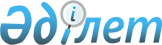 Ә.Ш.Шаяхметов туралыҚазақстан Республикасы Президентінің 2007 жылғы 4 қыркүйектегі N 152 Өкімі



      Әділ Шаяхметұлы Шаяхметов Қазақстан Республикасы Ұлттық қауіпсіздік комитеті Төрағасының бірінші орынбасары болып тағайындалсын.

      

Қазақстан Республикасының




      Президенті


					© 2012. Қазақстан Республикасы Әділет министрлігінің «Қазақстан Республикасының Заңнама және құқықтық ақпарат институты» ШЖҚ РМК
				